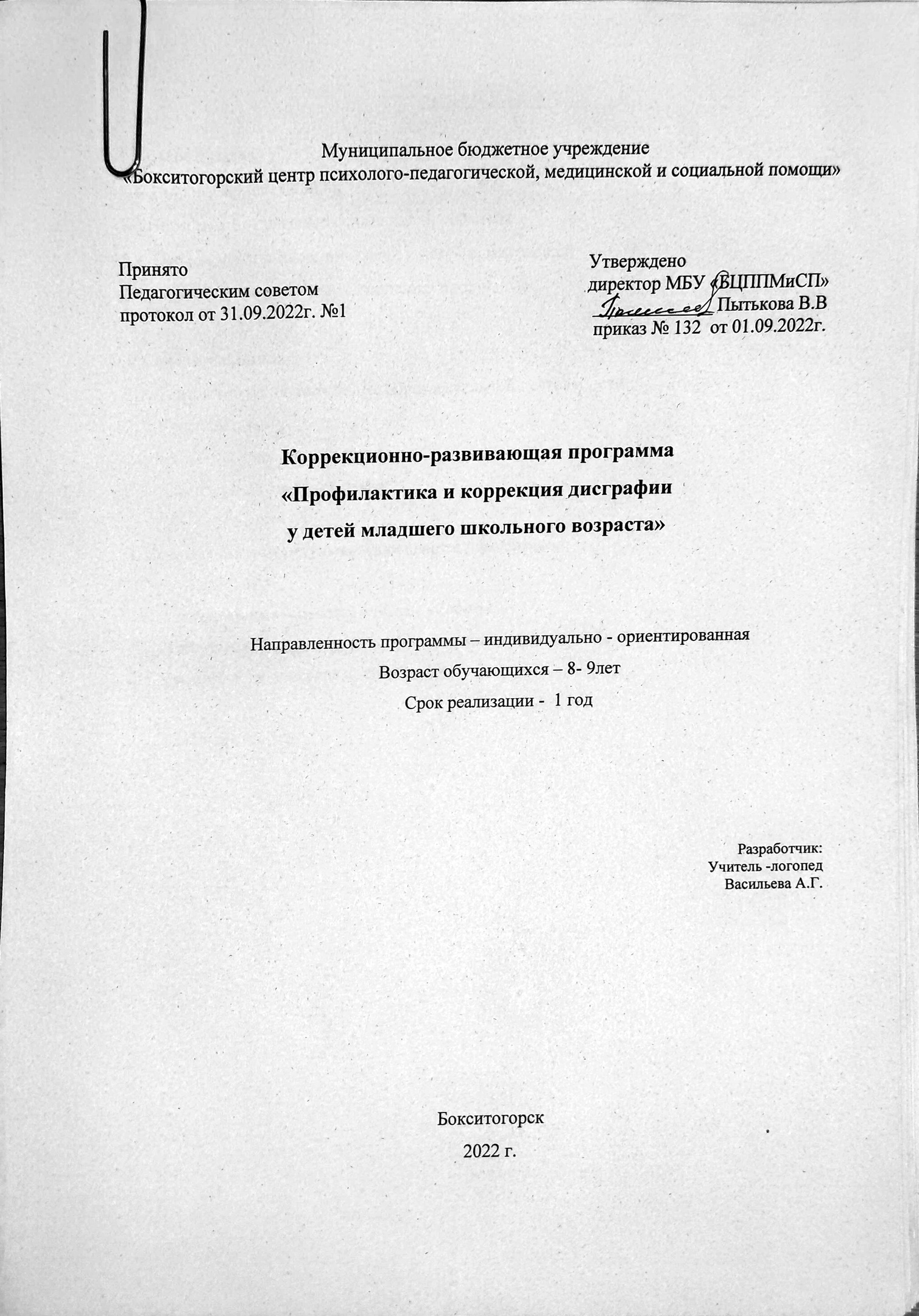 СОДЕРЖАНИЕ 1 Целевой раздел                                                                                                                                          1.1. Пояснительная записка                                                                                                                             1.2 Нормативно-правовые основания программы   1.3. Особенности письменной речи у детей с дисграфией1.4.Планируемые результаты освоения  программы                                                                               2.Содержательный раздел                                                                                                                           2.1. Тематическое планирование образовательной деятельности2.2. Учебный план2.2.1. Тематическое планирование 2.3. Календарный учебный графи3. Система оценки результатов освоения  программы4.Организационно – педагогические условия 4.1. Материально-технические условия реализации программы                                                               4.2. Учебно – методическая документация                                                                                          Список литературы1. Целевой раздел1.1. Пояснительная запискаДисграфия  - нарушения письма - составляет значительный процент среди других нарушений речи, встречающихся у школьников. Это нарушение является серьезным препятствием в овладении учениками грамотой на начальных этапах обучения и в усвоении грамматики родного языка на более поздних. Основным симптомом дисграфии является наличие стойкихспецифических ошибок, возникновение которых у учениковобщеобразовательных школ не связано ни со снижением слуха и зрения, ни спропусками занятий по болезни. Часто дисграфия сочетается с дислексией(нарушением чтения). Ошибки чтения и письма не являются постоянными илиединичными для конкретного слова. Поэтому один фактор не может бытьосновой для постановки заключения «дисграфия».В настоящее время специалистами предпринимаются попыткиклассифицировать нарушения письменной речи. Предложено множестворазличных подходов к данной проблеме. Последняя классификация дисграфии,разработанная кафедрой ЛГПИ им. Герцена, выделяет следующие формыдисграфии:- дисграфия, обусловленная нарушением фонемного распознавания;- дисграфия, обусловленная нарушением языкового анализа синтеза;- аграмматическая;-  оптическая;- смешанная.В основе данной классификации лежит несформированностьопределенных операций процесса письма. Данная классификацияпредставляется наиболее убедительной. Ее состоятельностьподтверждают результаты обследования устной и письменной речи детей,подкрепляет опыт работы многих специалистов.Направленность (профиль) программы – индивидуально – ориентированная, коррекционно-развивающая программа.Программа носит коррекционно-развивающий характер, предусматривает развитие речи и высших психических функций.Актуальность программы. Настоящая программа позволит наиболее рационально организовать работу с детьми, имеющими нарушения письма, обеспечить единство требований в формировании полноценной речевой деятельности, создать предпосылки для дальнейшего обучения. Программа построена с учетом общедидактических принципов, а также с учетом психологических особенностей детей младшего школьного возраста, что повышает эффективность коррекционной помощи. Особенности программы. Процесс развития детей требует специфических педагогических приемов воздействия. Данная программа является компиляцией существующих программ, адаптированных к требуемым возрастным и психологическим условиям. Программа предполагает индивидуальную форму обучения. Коррекционная работа ведется в следующих основных направлениях: - Работа по преодолению дисграфии на почве несформированности языкового анализа и синтеза; - Работа по преодолению аграмматическойдисграфии; - Работа по преодолению оптическойдисграфии; - Работа по преодолению акустическойдисграфии; - Работа по преодолению смешаннойдисграфии.Каждый раздел программы включает в себя задачи, содержание коррекционно -логопедической работы. Непосредственно в календарном плане указаны темыкоррекционно-логопедической работы. Адресат программы: Реализация данной программы предназначена для детей младшего школьного возраста( 8-9 лет), имеющих нарушения письма. Цель: Профилактика и коррекция нарушений письменной речи младших школьников, Задачи программы:-Развитие фонематического анализа и синтеза; -  Развитие языкового анализа и синтеза на уровне слога, слова, предложения и текста; - Формирование и развитие грамматически правильной речи; - Формирование и развитие выразительной, связной речи; - Обогащение словарного запаса; - Развитие фонематического восприятия; - Уточнение слухопроизносительных дифференцировок фонем;- Развитие и уточнение пространственно-временных ориентиров; - Развитие анализаторов, участвующих в акте письма: слухового, зрительного, кинестетического. - Развитие познавательных процессов: слухового внимания, зрительного внимания, слуховой памяти, зрительной памяти, логического мышления. Одной из главных задач логопеда, работающего с детьми-дисграфиками,является  правильное определение механизмов, которые лежат в основенарушения письма у каждого конкретного ребенка. От этого зависят методы ипродолжительность обучения.Объем программы: Программа рассчитанана 60 часовв учебный год.Периодичность: подгрупповые – 2 раза в неделю. Продолжительность занятия – 45 минут.Сроки коррекционной работы определяются степенью тяжести нарушения речи; комплектование групп – схожестью нарушений речевого развития, возрастным критерием. Каждый раздел можно использовать автономно, варьируя количество занятий на усмотрение учителя – логопеда и исходя из возможностей детей. Срок освоения программы: 1год.Зачисление на занятия осуществляется на основании заключения психолого-медико-педагогической комиссии (ПМПК), которая устанавливает (уточняет) диагноз и дает рекомендации по выбору направлений коррекционно-развивающей работы с ребенком, а также по направлению психолого-педагогического консилиума МБУ «Бокситогорский ЦППМиСП».1.2 Нормативно-правовые основания программы:1. Федеральный закон от 29 декабря 2012 г. № 273-ФЗ «Об образовании в Российской Федерации». 2. Концепция развития дополнительного образования детей от4 сентября2014 г № 1726-р. 3. Распоряжение Правительства РФ от 24 апреля 2015 г. № 729-р «План мероприятий на 2015-2020 годы по реализации Концепции развития дополнительного образования детей». 4. Письмо Министерства образования и науки Российской Федерации от 10 февраля 2015 г. № ВК-268/07 «О совершенствовании деятельности центров психолого-педагогической, медицинской и социальной помощи». 5. Приказ Министерства просвещения РФ от 9 ноября 2018 г. N 196 “Об утверждении Порядка организации и осуществления образовательной деятельности по дополнительным общеобразовательным программам”6. Письмо Министерства образования и науки Российской Федерации от 18 ноября 2015 г. № 09-3242 «О направлении рекомендаций по проектированию дополнительных общеразвивающих программ». 7. Постановление Главного государственного санитарного врача Российской Федерации от 28.09.2020 № 28 «Об утверждении СанПиН 2.4.3648-20 "Санитарно-эпидемиологическиетребования к организациям воспитания и обучения, отдыха и оздоровления детей и молодежи"1.3. Особенности письменной речи у детей с дисграфиейУ детей, обучающихся в массовых школах, встречаются различные формы дисграфии, часто сочетающиеся между собой. Акустическая дисграфия.Акустическаядисграфия (дисграфия на почве нарушения фонемного распознавания) в своей основе чаще всего имеет нарушение слуховой дифференциации звуков речи. При этой форме дисграфии, в отличие от предыдущей, нет нарушений произношения тех звуков речи, которые неправильно обозначаются на письме.Акустическаядисграфия проявляется в работах ребенка в виде замен букв, соответствующих фонетически близким звукам. Чаще всего на письме наблюдаются замены букв, обозначающих следующие звуки:— свистящие — шипящие (с-ш, з-ж),— звонкие — глухие (б-п, в-ф, г-к, д-т, з-с, ж-ш),— твердые — мягкие, особенно смычные, аффрикаты и их компоненты, входящие в состав (ч-т', ч-щ, ч-ш, ц-т, с-ц).Этот вид дисграфии проявляется и в неправильном обозначении мягкости согласных на письме вследствие нарушения слуховых дифференцировок, а также сложности обозначения на письме («писмо» — «письмо», «мач» — «мяч», «восла» — «весла»).Частыми ошибками являются замены гласных даже в ударном положении, особенно акустически и артикуляторно сходных звуков (о-у, е-ю).Дисграфия, обусловленная нарушением языкового анализа и синтеза.Дисграфия, обусловленная нарушением языкового анализа и синтеза, проявляется в ошибочном делении предложений на слова, слов на слоги, слогов на звуки и буквы.Недоразвитие звукового анализа и синтеза проявляется на письме в нарушениях структуры предложения и слова. Это может быть:— слитное написание двух самостоятельных слов («пит дрова» — «пилит дрова»), служебного и самостоятельного, особенно предлогов и существительных («уворот» — «у ворот»);— сочетание слияний двух самостоятельных слов и служебного с самостоятельным («умамыкраякофта» — «у мамы красная кофта»);— раздельное написание частей слова («со чинила» — «сочинила»).Наиболее сложной формой языкового анализа и синтеза является фонематический анализ слов, вследствие чего на письме появляются искажения звуко-слоговой структуры слова. Это может быть:— пропуск гласного, («крова» — «корова»), или согласного, особенно при стечении («ратет» — «растет», «мика» — «мишка», «лит» — «лист»);— добавление гласного («палаток» — платок»);— перестановка букв («коно» — окно»);— пропуски, перестановки, вставки.слогов («кова» — «корова», «палота» — «лопата», «листиточек» — «листочек»).АграмматическаядисграфияАграмматическаядисграфияобусловлена недоразвитием грамматического строя речи — морфологических, синтаксических обобщений. Эта форма дисграфии проявляется на письме в аграмматизмах на уровне слова, словосочетания, предложения и текста и является компонентом системного недоразвития речи у детей с ОНР.Дети затрудняются в установлении логических и языковых связей между предложениями. Последовательность предложений не всегда соответствует последовательности описываемых событий, нарушаются смысловые и грамматические связи между предложениями.Аграмматизмы на письме проявляются:— в искажении морфологической структуры слова, замене префиксов, суффиксов, флексий («налететь» — «влететь», «котенка» — «котята», «много стулов» — «много стульев»);— в нарушении предложно-падежных конструкций («на столом» — «на столе», «в кухня» — «в кухне»);— в нарушении согласования («пять деревы» — «пять деревьев»).При этой форме дисграфии наблюдаются трудности конструирования сложных по структуре предложений, пропуски членов предложений, нарушение последовательности слов в предложении.Оптическая дисграфия.Оптическаядисграфиясвязана с недоразвитием зрительного гнозиса, пространственных представлений и проявляется в заменах и искажениях графического образа букв. Нарушения в воспроизведении букв на письме бывают разных видов:— замены графически сходных букв — состоящие из одинаковыхэлементов, но отличающиеся количеством данных элементов (л — м, и — ш, ш— щ, ц, — щ);— замены графически сходных букв—отличающихся однимдополнительным элементом (о — а, б — д, с — х, х — ж);— замены графически сходных букв — состоящих из одинаковыхэлементов, но различно расположенных в пространстве (в — д, т — ш);— зеркальное написание букв (с — е , э — е).Первые два вида ошибок связаны с недоразвитием кинетических представлений. Последние два — это последствие недоразвития оптических представлений.Дисграфия смешанная. В ее  структуру входят такие недостатки письма, как нарушение языкового анализа и синтеза, акустическая и артикуляторно-акустическая дисграфия, элементы аграмматической и оптической дисграфии. При смешанной дисграфии ошибки множественны и разнообразны. Диагностические исследования показывают, что она почти всегда обусловлена общим недоразвитием речи ребенка. Такие дети, как правило, испытывают затруднения в усвоении программы по русскому языку, с трудом запоминают и применяют на практике грамматические правила, у них снижен словарный запас, страдает лексическая сторона речи. Это сложный комплекс нарушений, проявляющийся не только в нарушениях письменной речи. В большинстве случаев выявляется недостаточная сформированность таких высших психических функций, как внимание, память различной модальности, а также нарушения в эмоционально-волевой сфере. 1.4. Планируемые результаты освоения программы При условии успешной реализации данной программы к концу обучения у детей будет наблюдаться положительная динамика в развитии. К концу обучения дети должны уметь: Умения и навыки на фонетическом уровне: - узнавать и различать гласные и согласные звуки; обозначать гласные; твёрдые, мягкие, глухие и звонкие согласные на письме; - использовать гласные буквы И, Я, Е, Ё, Ь для обозначения мягкости согласных на письме;- различать на слух и в произношении смешиваемые звуки; - производить фонетический разбор слова; - производить звукобуквенный разбор слогов и слов; - записывать слова с гласными буквами И, Я, Е, Ё, Ь, Ъ; - подбирать слова на заданный звук; - сравнивать слова со сходными звуками; - строить звуковые схемы слогов и слов; - определять ударные и безударные гласные звуки и слоги; - составлять словосочетания и предложения со смешиваемыми звуками; - восстанавливать предложения и текст с заданными звуками; - самостоятельно писать слуховые и зрительные диктанты, изложения и сочинения с использованием оппозиционных звуков. Умения и навыки на лексическом уровне: - выделять из предложения существительное; - дифференцировать существительное единственного и множественного числа; - выделять из предложения глаголы по значению и вопросам;- выделять из предложения прилагательные по значению и вопросам; - узнавать и употреблять предлоги в устной речи, дифференцировать их;- разбирать слово по составу: выделять корень, приставку, суффикс, окончание, графически обозначать их; -активно пользоваться средствами грамматического оформления речи:  - образовывать формы косвенных падежей единственного и множественного числа существительных без предлогов и с предлогами;  практически употреблять существительные разного рода;- практически употреблять существительные в косвенных падежах;- согласовывать имена существительные с глаголами в числе;-  согласовывать имена существительные с глаголами в роде;- изменять глаголы по временам;- согласовывать имена прилагательные с именами существительными в роде и числе;  - согласовывать числительных с существительными в роде и падеже. - активно пользоваться различными способами словообразования:-использовать суффиксальный способ образования слов (образование слов с помощью суффиксов, придающих слову значение уменьшения, увеличения; суффиксов, образующих названия некоторых профессий);  - находить приставки в словах, образовывать новые слова при помощи приставок;- дифференцировать предлоги и приставки;- образовывать сложные слова, включать их в предложение и словосочетание; - дифференцировать родственные и однокоренные слова, подбирать родственные слова; - определять лексическое значение однозначных и многозначных слов, словомонимов; - подбирать антонимы к словам различных частей речи; - подбирать синонимы к словам различных частей речи; - определять прямое и переносное значение слов; - правильно употреблять образные слова и выражения; - правильно употреблять фразеологизмы, крылатые слова и выражения, половицы, поговорки. - составлять словосочетания, владеть связью слов в предложении (по типу согласования и управления), пользоваться служебными словами. Умения и навыки на синтаксическом уровне:- дифференцировать слова, словосочетания и предложения, набор отдельных предложений и текст; - определять количество слогов в словах, слов в предложениях, предложений в тексте; - соблюдать заданный порядок слов при записи предложения; - соотносить предложения с графической схемой; - писать большую букву в начале предложения, в именах собственных; - ставить знак препинания в конце предложения; -составлять предложения из заданного набора слов без пропуска членов предложения и повторов; - задавать вопросы к отдельным словам в предложении; - составлять тексты из 2-3 предложений разных типов, связывая их между собой по смыслу и используя для этого лексические повторы, личные местоимения, наречия; - производить языковой анализ и синтез предложений, устанавливать причинно-следственные связи в сложных предложениях. 2.Содержательный раздел2.1. Тематическое планирование образовательной деятельностиПрограмма состоит из нескольких этапов:I Этап первичной диагностикиОбследование оптико-пространственных и графо-моторных функций. Обследование навыков языкового, слогового и звуко-буквенного анализа и синтеза. Обследование лексического строя речи.Обследование грамматического строя речи. Обследование орфографических знаний, умений и навыков. Обследование чтения и связной речи.Обследование состояния письменной речи.II Коррекционный этап.Развитие пространственно-временных представленийОриентировка в схеме собственного тела и тела человека, находящегося, напротив. Ориентировка в направлениях пространства. Ориентировка на тетрадном листе, графическое воспроизведение направлений. Закрепление зрительно-пространственных ориентировок. Работа с изографами. Развитие зрительной памяти и зрительно-моторной координации.Ориентировка во времени. Календарь. Уточнение представлений о человеческом возрасте. Тренировка в установлении последовательности событий на сюжетных картинках.Развитие фонематическогои слогового анализа и синтеза.Гласные звуки и буквы. Рассматриваются гласные звуки и различия в их артикуляции. Рассматривается роль речевого выдоха. Развиваются фонематические представления. Акцентируется внимание на слогообразующей роли гласных.Характеристики согласных звуков. В общих чертах рассматривается артикуляция отдельных согласных. Выделяются наиболее выразительные характерные артикуляторные признаки звука (звонкие-глухие, твёрдые-мягкие). Тренируется умение различать и воспроизводить согласные звуки по заданным критериям. Работа проводится с теми согласными, которые не вызывают затруднений при письме. Полную характеристику артикуляции согласных звуков дети усваивают в ходе занятий по дифференциации смешиваемых согласных.Выделение звука на фоне слова. Позиционный анализ (выделение первого и последнего звука). Последовательный анализ. Порядковый анализ. Количественный анализ.Работа проводится последовательно: позиционный анализ, последовательный анализ, порядковый анализ, количественный анализ, синтез, представления. Звукослоговой анализ.Слоговой состав слов постепенно усложняется (по Марковой А.К.[14]):СГ+СГСГ+СГ+СГСГ+СГCCГС+СГУдарение в слове (смыслоразличительная и фонетическая роль ударения).Работа со слогоритмическими схемами слов.Проверочная работа.Дифференциация гласных и согласных звуков, имеющих акустико-артикуляционные сходства.Дифференцируемые гласные: [а-о], [о-у], [ы-и] и др. Сравнении артикуляции смешиваемых гласных. Соотнесение звуков с буквами. Дифференциация звуков изолированно, в слогах и словах. Закрепление умений в письменных упражнениях.Дифференцируемые согласные: [ф-в], [с-з], [ш-ж], [к-г], [п-б], [т-д]. Характеристика звонких и глухих согласных. Развитие фонематического восприятия, внимания, анализа и синтеза. Дифференциация слогов и слов со звонкими и глухими согласными.Дифференцируемые согласные: [с-ш], [з-ж], [с`-щ]. Характеристика шипящих и свистящих согласных. Развитие фонематического восприятия, внимания, анализа и синтеза. Дифференциация слогов и слов с свистящими и шипящими согласными.Дифференциация твёрдых и мягких согласных звуков изолированно, в слогах, в словах, во фразах. Обозначение мягкости согласных на письме при помощи гласных IIряда. На каждую пару гласных I и II ряда, обозначающих мягкость согласного на письме, следует отвести отдельное занятие или несколько, по необходимости.Мягкий знак – показатель мягкости в конце слова. Мягкий знак – показатель мягкости в середине слова. Разделительный мягкий знак.Дифференцируемые согласные (аффрикаты):- [ц] – [с, с`, т, т`]- [т`] – [ч]- [щ] – [ч]Дифференцируемые согласные (соноры):- [р] – [л]- [в] – [л]- [л] – [н]- [м] – [н]Проверочная работа.Дифференциация букв по оптико-кинетическому принципу.Закрепление одной буквы из пары, затем – второй. После этого выполняются задания на речевом материале, включающем оба звука и буквы. Развитие пространственных ориентировок, а также навыков языкового анализа и синтеза.Проверочная работа.Коррекция и развитие лексико-грамматическихкомпонентов речи.Коррекционная работа на лексико-грамматическом уровне.Существительные. Обогащение номинативного словаря. Обобщающие слова, группировка слов по смыслу. Дифференциация имён существительных по родам, категориям одушевлённости/неодушевлённости, числам. Согласование существительных с числительными. Дифференциация глаголов по числам, времени, виду, родам. Развитие глагольного словаря. Образование глаголов при помощи приставок. Согласование глагола с существительным. Многозначность глаголов.Дифференциация имён прилагательных по родам и числам. Развитие атрибутивного словаря. Формирование умения постановки вопроса к словам-признакам. Образование относительных и притяжательных прилагательных. Согласование прилагательных с существительными.Обозначение признака действия наречием (качественные наречия). Образование наречий, от прилагательных при помощи суффикса -о... Распространение предложений с использованием наречия отвечающих на вопрос «Как?».Работа с существительными, прилагательными, глаголами и наречиями. Осознание качества, которое характеризует пара антонимов.  Нахождение антонимов в тексте. Подбор антонимов из текста к заданным словам. Самостоятельный подбор антонимов. Составление сложных предложений с союзом «а» с использованием антонимов.Работа с существительными, прилагательными, глаголами и наречиями. Осознание оттенков значения синонимов, общего и различного. Вставка в предложения подходящих по смыслу синонимов из предложенного ряда. Самостоятельный подбор синонимов разных частей речи. Наблюдение за языковыми явлениями. Фразеологические обороты-синонимы. Речевые игры.Закрепление знаний о морфемном составе слова (на доступном для каждого возраста уровне). Выделение единого корня в серии слов. Выделение корня, приставки, суффикса и окончания. Суффиксально-префиксальный способ образования слов. Родственные слова. Сравнительный анализ рядов однокоренных слов с целью выявления семантического сходства и выделения одинаковых корней. Сравнительный анализ слов, близких по смыслу, но имеющих различные корни (корова-телёнок) слов, имеющих акустическое и графическое сходство, но различные корни и семантику (искусный-искусственный). Корни с чередующимися согласными и беглыми гласными. Сложные слова.Уточнение конкретно-пространственных значений предлогов. Раздельное написание предлогов. Закрепление понятий о предлоге как о целом слове. Графическое обозначение предлогов. Развитие пространственных представлений.Проверка правильности выбора предлога/приставки при помощи постановки вопроса или слова между словом и предлогом.  Несовместимость предлогов и глаголов.Проверочная работа.Коррекционная работа на синтаксическом уровне.Тренировать в определении количества и последовательности слов в предложении, в составлении схемы предложения. Сопоставление слова и предложения как речевых единиц.  Тренировать в наблюдении за интонацией понижения голоса, соотнося это с правилом обозначения границ предложения в письме. Дифференциация понятий «словосочетание» и «предложение». Наблюдение связи слов в предложении. Формирование осознанного построения предложения.Работа по словоизменению и согласованию. Упражнять учащихся в практическом использовании категории числа (без её определения). Соотнесение числа существительного с числом глагола.Работа по словоизменению и согласованию. Тренировка в постановке вопроса к существительным различного рода. Соотнесение рода предмета и признака. Согласование глагола с существительным в роде. Развитие логического мышления.Преодоление и предупреждение ошибочных словосочетаний в речи учащихся, усвоение ими сочетаемости слов.Формирование понимания связи слов в предложении, которая выявляется при помощи вопроса от главного слова в словосочетании к зависимому слову.Тренировка правильного употребления падежных форм и окончаний.Значение предлогов. Графическое обозначение предлогов.Значение приставок. Тренировка в нахождении приставки в словах. Графическое обозначение приставки.   Словообразование при помощи приставок. Дифференциация предлогов и приставок.Проверочная работа.Развитие связной речи.Развитие анализа структуры предложения (языковой анализ). Работа с графическими схемами. Установление связи слов в предложении. Чтение текстов с картинками вместо слов. Дифференциация понятий: словосочетание-предложение-текст. Распространение предложений по схемам и вопросам.Овладение пониманием причинно-следственных связей. Работа над пониманием прочитанного. Знакомство с подчинительными союзами и союзными словами.Самостоятельное составление предложений с опорой на вопросы, слова, картинки. Построение сложных предложений различных типов. Ответы на вопросы по прочитанному тексту. Работа с деформированным текстом. Пересказ с опорой. Придумывание начала и конца к тексту.Стимуляция речевой практики.Работа над пониманием значения пословиц. Формирование восприятия русского языка, опирающееся на логическое и образное мышление.Расширение словарного запаса, активного словаря и кругозора.Работа над навыком чтения (осознанность, выразительность). Проверочная работа.Этап итоговой диагностикиОбследование оптико-пространственных и графо-моторных функций. Обследование навыков языкового, слогового и звуко-буквенного анализа и синтеза. Обследование лексико-грамматического строя речи.Обследование орфографических знаний, умений и навыков. Обследование чтения и связной речи.Обследование письма. 2.2.Учебный план программы2.2.1. Тематическоепланирование2.2.1.1. «Коррекция аграмматическойдисграфии у детей младшего школьного возраста»2.2.1.2. «Коррекция аграмматическойдисграфии у детей младшего школьного возраста»2.2.1.3.«Коррекция дисграфии, обусловленной нарушением языкового анализа и синтеза, у детей младшего школьного возраста».2.2.1.4.«Коррекция оптическойдисграфии у детей младшего школьного возраста».2.2.1.5.«Коррекция смешаннойдисграфии у детеймладшего школьного возраста».2.3. Календарный учебный график3. Система оценки результатов освоения  программы.Об эффективности занятий можно судить по прямым и опосредованным результатам. Прямые результаты выявляются по итоговой психодиагностике детей с помощью специально подобранных психодиагностических методик, определяющих уровень развития познавательных функций (памяти, внимания, мышления). Опосредованные результаты можно определить по экспертным оценкам (опрос, отзывы) детей, родителей, учителей. Используются следующие диагностические методики (которые могут варьироваться):- Лалаева, Р. И., Венедиктова, Л. В. Диагностика и коррекция нарушений чтения и письма у младших школьников: методическое пособие 2. Методика диагностики письменной речи по CадовниковойИ.Н..Для оценки эффективности проводится анализ результатов входной и выходной диагностики.Для оценки эффективности заполняется таблица Уровень эффективности реализации программыпо групповой работе в целом определяется путем процентного соотношения показателей динамики по всем участникам группы. В качестве основного критерия эффективности данной программы выбран суммарный количественный показатель детей с позитивной динамикой, который соответствует или превышает значение 60%,при условии 90%-100% посещаемости коррекционных занятий и закреплении полученных знаний в домашних условиях.4.Организационно – педагогические условия4.1. Материально-технические условия реализации программы.Для успешной коррекционной работы логопеда имеется соответствующая материальная база и оборудование. Оборудование логопедического кабинета включает: 1. Настенное зеркало для логопедических занятий. 2. Зеркало для индивидуальной работы 3. Разрезная азбука (настенная)4. Кассы букв (индивидуальные) 5. Учебно-методические пособия 6. Настольные игры, игрушки, конструкторы 7. Классная доска 8. Шкафы для пособий 9. Стол канцелярский 10. Стулья 11. Комплект «парта—стул»14. Компьютер Так же в работе логопед использует специальные пособия и дидактический материал. Пособия для коррекционной логопедической работы: • по связной речи (наборы сюжетных картинок и серии сюжетных картинок для составления рассказов разной сложности, тексты для пересказа, тексты для составления рассказов с использованием фланелеграфа); • по грамматическому строю • по лексическому запасу (папки по лексическим темам); • по звукопроизношению • по фонематическому восприятию.  Пособия для обследования интеллекта, дидактические игры для развития памяти, внимания, мыслительной деятельности. Картотеки: -пальчиковых гимнастик, -логоритмических игр, - дыхательных гимнастик. Набор предметных картинок по разделу: «Ознакомление с окружающим миром»: — обувь, одежда — посуда, игрушки — домашние птицы, зимующие и перелетные птицы — домашние животные, дикие животные наших лесов, жарких стран и севера — овощи, фрукты, ягоды — растительный мир: деревья, кусты, цветы, насекомые — рыбы, продукты питания — профессии, транспорт — времена года — части тела человека — школа, мебель — дом и его части — действия (глагольный словарь) — занимательные игры. Дидактический материал по формированию связной речи: — сюжетные картины — серии сюжетных картин — тематические картины. Звуковая культура: - картинный материал для автоматизации поставленных звуков - альбом для закрепления поставленных звуков - логопедическое лото на автоматизацию и дифференциацию звуков - папки с речевым материалом для автоматизации и дифференциации поставленных звуков - картины для проведения «Общего комплекса артикуляционной гимнастики» - наборное магнитное полотно - коробка с разрезными буквами, слогами. Дидактический материал для развития мелкой моторики: пирамидки, матрешки, столик с цветными шарами, шнуровки, деревянные пазлы, игры головоломки, мозаика. В работе используется компьютерная  методика «Профилактика и коррекция четырех видов дисграфии «Море словесности»Для реализации программы используется кабинет для коррекционно-развивающего обучения и проведения практических занятий. В организации предусмотрены места для семей на время ожидания встречи со специалистами. 4.2. Учебно- методическая документацияМетодологической основой программы по коррекции нарушений дисграфии  в начальных классах общеобразовательной школы использованы материалы работ:Садовниковой И. С., Нарушение письменной речи у младших школьников. - М.: Просвещение, 2012.; Ефименковой Л. Н., Коррекция устной и письменной речи учащихся начальных классов. - М.: Гуманит. изд. Центр Владос, 2015.; Елецкой О. В., Горбачевской Н. Ю., Организация логопедической работы в школе. - М.: ТЦ Сфера, 2005. Лалаева, Р. И., Венедиктова, Л. В. Диагностика и коррекция нарушений чтения и письма у младших школьников: методическое пособие [Текст] /Р. И. Лалаева, Л. В. Венедиктова. - Сан.- Петербург. Изд-во «Союз», 2013. Мазановой Е.В, Коррекция аграмматическойдисграфии, Коррекция акустической дисграфии, Коррекция оптической дисграфии. - М.: Гном и Д, 2013. Данная программа составлена с учетом степени проявления речевой патологии и основывается на следующих теоретических положениях:- комплексное взаимодействие анализаторов (И.П. Павлов);- компенсаторные возможности развивающегося мозга в условиях стабилизации патологического процесса (Л.С. Выготский, А.Р. Лурия, С.С. Ляпидевский, П.К.Анохин, В.В. Лебединский);- поэтапное формирование умственных действий (А.Н. Леонтьев, П.Я.Гальперин);- учет зоны ближайшего развития (Л. С. Выготский)Список литературы1. Ефименкова Л.Н. Исправление и предупреждение дисграфии у детей / Л.Н. Ефименкова, И.Н. Садовникова. – М.: Просвещение, 2014.2. Ефименкова Л.Н. Коррекция устной и письменной речи учащихся начальных классов: пособие для логопедов / Л.Н. Ефименкова. – М.: Владос, 2015.3. Корнев, А. Н. Нарушения чтения и письма у детей (диагностика, коррекция, предупреждение): методическое пособие для логопедов [Текст]А. Н. Корнев. - Сан.- Петербург, Издательский Дом «М и М», 2014.4. Лалаева, Р. И., Венедиктова, Л. В. Диагностика и коррекция нарушений чтения и письма у младших школьников: методическое пособие [Текст] /Р. И. Лалаева, Л. В. Венедиктова. - Сан.- Петербург. Изд-во «Союз», 2013.5.Мазанова, Е. В. , Логопедия Коррекция оптическойдисграфии. Конспекты для логопедов [Текст] / Е. В. Мазанова. - М.: ООО «Аквариум принт», 2013.6. Мазанова, Е. В. , Логопедия Коррекция акустическойдисграфии. Конспекты для логопедов [Текст] / Е. В. Мазанова. - М.: ООО «Аквариум принт», 2013.7.Мазанова Е.В. Коррекция аграмматическойдисграфии. Конспекты занятий для логопеда [Текст] / Е.В. Мазанова. - М. : Издательство ГНОМ и Д, 2013.8. Мазанова Е.В. Коррекция дисграфии на почве нарушения языкового анализа и синтеза. Конспекты занятий для логопеда [Текст] / Е.В. Мазанова. М. : Издательство ГНОМ и Д, 2013.9. Парамонова Л.Г., Предупреждение и устранение дисграфий у детей [Текст] /Л.Г. Парамонова.- СПб.: Издательство «Союз», 2014.10.Садовникова, И. Н. Нарушения письменной речи у младших школьников.: методическое пособие для логопедов [Текст] /И. Н. Садовникова. - М.: ВЛАДОС, 2012.Цветкова, Л. С. Диагностика и коррекция нарушений письменной речи у детей: методическое пособие для логопедов [Текст] / Л. С Цветкова - М.2011.№Наименование разделовВсего часовВ том числеВ том числеФорма контроля№Наименование разделовВсего часовтеоретическихпрактическихФорма контроля1Коррекция дисграфии.60-60Наблюдение, диагностикаВСЕГО6060№ темыТема занятияСодержание работыЧасы1. Слово. Словосочетание. Предложение.1. Слово. Словосочетание. Предложение.1. Слово. Словосочетание. Предложение.1. Слово. Словосочетание. Предложение.А. Развитие навыков словообразованияА. Развитие навыков словообразованияА. Развитие навыков словообразованияА. Развитие навыков словообразования1Родственные слова.1. Слово. Однокоренные слова.2.Родственные слова.Знакомство с понятием «родственное слово». Подбор родственных слов. Знакомство с однокоренными словами. Дифференциация однокоренных и родственных слов. Пополнение словаря и развитие навыков словообразования.22Корень слова.Знакомство с понятием «корень». Дифференциация однокоренных и родственных слов. Соотнесение слов со схемой. Выделение единого корня и правописание родственных и однокоренных слов.23Приставка.Образование слов при помощи приставок.Знакомство с приставками. Тренировка в нахождении приставки в словах. Графическое обозначение приставки. Правописание приставок. Развитие временных и пространственных представлений. Развитие зрительного и слухового внимания. Образование новых слов при помощи приставок. Работа с антонимами.24Суффикс.Образование слов при помощи суффиксов.Знакомство с суффиксами. Объяснение значений различных суффиксов. Обогащение словаря по теме «Профессии». Образование существительных с уменьшительно-ласкательным значением. Выбор суффикса.25Состав слова.Морфологический состав слова.Закрепление знаний о корне, приставке, суффиксе и окончании. Формирование навыка разбора слов по составу. Уточнение значений слов. Работа с антонимами, синонимами. Развитие неречевых процессов.26Предлоги.1.Знакомство с предлогами.2.Предлоги В – НА.3.Предлоги НА – НАД.4. Предлоги К – ОТ.5. Предлоги В – ИЗ.6.Предлоги ОТ – ИЗ.7. Предлоги С – СО.8. Предлоги В – У.Закрепление понятий о предлоге как о целом слове. Развитие временно-пространственных представлений. Выбор того или иного предлога.8Б. Развитие навыков словоизменения.Б. Развитие навыков словоизменения.Б. Развитие навыков словоизменения.Б. Развитие навыков словоизменения.7Слова-предметы.Знакомство со словами-предметами. Обозначение изучаемых слов при помощи схемы. Обогащение номинативного словаря.18Практическое употребление существительных в форме единственного и множественного числа.1.Образование множественного числа существительных.2.Употребление существительных в форме именительного падежа множественного числа.Знакомство с понятием числа. Словоизменение. Устранение аграмматизма в устной речи. Формирование навыка образования форм единственного и множественного числа имен существительных. Развитие восприятия (зрительного, слухового). Развитие внимания (слухового, зрительного).29Практическое употребление существительных разного рода.Дифференциация существительных разного рода.Знакомство с понятием рода. Тренировка в постановке вопроса к существительным различного рода, в разборе слова по составу. Обогащение словаря. Развитие логического мышления.110Употребление существительных в косвенных падежах.1.Употребление существительных в форме единственного и множественного числа именительного падежа.2. Употребление существительных в форме единственного и множественного числа именительного и винительного падежей.3. Употребление существительных в форме единственного и множественного числа винительного и родительного падежей.4. Употребление существительных в форме единственного и множественного числа дательного падежа.5. Употребление существительных в форме единственного и множественного числа творительного падежа.6. Употребление существительных в форме единственного и множественного числа предложного  падежа.7.Употребление существительных единственного и множественного числа в различных косвенных падежах.Знакомство с падежными формами имен существительных. Дифференциация именительного и винительного, родительного и винительного падежей. Формирование навыка словоизменения. Преодоление аграмматизма в устной речи.7В. Развитие навыков согласования слов.В. Развитие навыков согласования слов.В. Развитие навыков согласования слов.В. Развитие навыков согласования слов.11Слова-признаки.Слова, обозначающие признаки предмета.Развитие словаря признаков. Подбор признаков к предмету. Работа по словоизменению и словообразованию. Развитие навыка постановки вопроса к словам-признакам. Соотнесение слов, обозначающих признаки предметов, со схемой.112Согласование прилагательных с существительными в роде и числе.1.Согласование прилагательных с существительными в числе.2. Согласование прилагательных с существительными в числе и роде.Развитие словаря признаков. Работа по словоизменению и согласованию имен прилагательных с именами существительными в роде и числе. Работа с антонимами, синонимами.213Согласование прилагательных с существительными в падеже.Согласование существительных с прилагательным в роде. Согласование имен прилагательных с именами существительными в падеже. Преодоление аграмматизма в устной речи.514Слова-действия.Знакомство с действиями предметов. Обогащение глагольного словаря. Развитие навыков словоизменения. Подбор действия к предмету. Соотнесение слов, обозначающих действия предмета, с графической схемой115Согласование глагола с существительным в числе.Работа по словоизменению. Согласование имен существительных с глаголами в числе. Обогащение словаря действий. Преодоление аграмматизма в устной речи. Развитие внимания, мышления и восприятия.216Согласование глагола с существительным в роде.Согласование глагола с существительным в роде. Работа по словоизменению. Соотнесение слов-действий с графической схемой. Работа с антонимами, синонимами.217Согласование глагола с существительным во времени.Знакомство с категорией времени глагола. Развитие навыка постановки вопроса к глаголам. Изменение глагола по временам. Развитие пространственно-временных отношений.318Имя числительное.Знакомство с числительными. Согласование числительных с существительными в роде и падеже. Правописание числительных. Работа по словоизменению. Устранение аграмматизма в устной речи.2II. Предложение.II. Предложение.II. Предложение.II. Предложение.19Предложение.Соотнесение предложений с графическими схемами. Знакомство со словосочетанием и предложением. Виды связи в словосочетаниях и предложениях. Построение сложных предложений различных типов. Установление в сложных предложениях причинно-следственных связей. Дифференциация понятий: предложение — словосочетание — текст.520Состав предложения.Виды связи слов в предложении. Постановка вопроса к отдельным словам в предложении. Наблюдение за изменением смысла предложения в зависимости от перестановки слов, изменения количества слов. Преодоление устногоаграмматизма. Работа с деформированными предложениями4III. Текст.III. Текст.III. Текст.III. Текст.21Работа над текстом.Установление смысловых связей между предложениями в составе текста. Знакомство с понятием текст, его признаками: смысловой целостностью, законченностью. Выделение логико-смысловых частей текста.322Диагностика устной и письменной речи.Диктант, контрольное списывание.Чтение текста, пересказ.1Всего часов:Всего часов:Всего часов:60№ темыТема занятияСодержание работыЧасы1. Слово. Словосочетание. Предложение.1. Слово. Словосочетание. Предложение.1. Слово. Словосочетание. Предложение.1. Слово. Словосочетание. Предложение.А. Развитие навыков словообразованияА. Развитие навыков словообразованияА. Развитие навыков словообразованияА. Развитие навыков словообразования1Родственные слова.1. Слово. Однокоренные слова.2.Родственные слова.Знакомство с понятием «родственное слово». Подбор родственных слов. Знакомство с однокоренными словами. Дифференциация однокоренных и родственных слов. Пополнение словаря и развитие навыков словообразования.22Корень слова.Знакомство с понятием «корень». Дифференциация однокоренных и родственных слов. Соотнесение слов со схемой. Выделение единого корня и правописание родственных и однокоренных слов.23Приставка.Образование слов при помощи приставок.Знакомство с приставками. Тренировка в нахождении приставки в словах. Графическое обозначение приставки. Правописание приставок. Развитие временных и пространственных представлений. Развитие зрительного и слухового внимания. Образование новых слов при помощи приставок. Работа с антонимами.24Суффикс.Образование слов при помощи суффиксов.Знакомство с суффиксами. Объяснение значений различных суффиксов. Обогащение словаря по теме «Профессии». Образование существительных с уменьшительно-ласкательным значением. Выбор суффикса.25Состав слова.Морфологический состав слова.Закрепление знаний о корне, приставке, суффиксе и окончании. Формирование навыка разбора слов по составу. Уточнение значений слов. Работа с антонимами, синонимами. Развитие неречевых процессов.26Предлоги.1.Знакомство с предлогами.2.Предлоги В – НА.3.Предлоги НА – НАД.4. Предлоги К – ОТ.5. Предлоги В – ИЗ.6.Предлоги ОТ – ИЗ.7. Предлоги С – СО.8. Предлоги В – У.Закрепление понятий о предлоге как о целом слове. Развитие временно-пространственных представлений. Выбор того или иного предлога.8Б. Развитие навыков словоизменения.Б. Развитие навыков словоизменения.Б. Развитие навыков словоизменения.Б. Развитие навыков словоизменения.7Слова-предметы.Знакомство со словами-предметами. Обозначение изучаемых слов при помощи схемы. Обогащение номинативного словаря.18Практическое употребление существительных в форме единственного и множественного числа.1.Образование множественного числа существительных.2.Употребление существительных в форме именительного падежа множественного числа.Знакомство с понятием числа. Словоизменение. Устранение аграмматизма в устной речи. Формирование навыка образования форм единственного и множественного числа имен существительных. Развитие восприятия (зрительного, слухового). Развитие внимания (слухового, зрительного).29Практическое употребление существительных разного рода.Дифференциация существительных разного рода.Знакомство с понятием рода. Тренировка в постановке вопроса к существительным различного рода, в разборе слова по составу. Обогащение словаря. Развитие логического мышления.110Употребление существительных в косвенных падежах.1.Употребление существительных в форме единственного и множественного числа именительного падежа.2. Употребление существительных в форме единственного и множественного числа именительного и винительного падежей.3. Употребление существительных в форме единственного и множественного числа винительного и родительного падежей.4. Употребление существительных в форме единственного и множественного числа дательного падежа.5. Употребление существительных в форме единственного и множественного числа творительного падежа.6. Употребление существительных в форме единственного и множественного числа предложного  падежа.7.Употребление существительных единственного и множественного числа в различных косвенных падежах.Знакомство с падежными формами имен существительных. Дифференциация именительного и винительного, родительного и винительного падежей. Формирование навыка словоизменения. Преодоление аграмматизма в устной речи.7В. Развитие навыков согласования слов.В. Развитие навыков согласования слов.В. Развитие навыков согласования слов.В. Развитие навыков согласования слов.11Слова-признаки.Слова, обозначающие признаки предмета.Развитие словаря признаков. Подбор признаков к предмету. Работа по словоизменению и словообразованию. Развитие навыка постановки вопроса к словам-признакам. Соотнесение слов, обозначающих признаки предметов, со схемой.112Согласование прилагательных с существительными в роде и числе.1.Согласование прилагательных с существительными в числе.2. Согласование прилагательных с существительными в числе и роде.Развитие словаря признаков. Работа по словоизменению и согласованию имен прилагательных с именами существительными в роде и числе. Работа с антонимами, синонимами.213Согласование прилагательных с существительными в падеже.Согласование существительных с прилагательным в роде. Согласование имен прилагательных с именами существительными в падеже. Преодоление аграмматизма в устной речи.514Слова-действия.Знакомство с действиями предметов. Обогащение глагольного словаря. Развитие навыков словоизменения. Подбор действия к предмету. Соотнесение слов, обозначающих действия предмета, с графической схемой115Согласование глагола с существительным в числе.Работа по словоизменению. Согласование имен существительных с глаголами в числе. Обогащение словаря действий. Преодоление аграмматизма в устной речи. Развитие внимания, мышления и восприятия.216Согласование глагола с существительным в роде.Согласование глагола с существительным в роде. Работа по словоизменению. Соотнесение слов-действий с графической схемой. Работа с антонимами, синонимами.217Согласование глагола с существительным во времени.Знакомство с категорией времени глагола. Развитие навыка постановки вопроса к глаголам. Изменение глагола по временам. Развитие пространственно-временных отношений.318Имя числительное.Знакомство с числительными. Согласование числительных с существительными в роде и падеже. Правописание числительных. Работа по словоизменению. Устранение аграмматизма в устной речи.2II. Предложение.II. Предложение.II. Предложение.II. Предложение.19Предложение.Соотнесение предложений с графическими схемами. Знакомство со словосочетанием и предложением. Виды связи в словосочетаниях и предложениях. Построение сложных предложений различных типов. Установление в сложных предложениях причинно-следственных связей. Дифференциация понятий: предложение — словосочетание — текст.520Состав предложения.Виды связи слов в предложении. Постановка вопроса к отдельным словам в предложении. Наблюдение за изменением смысла предложения в зависимости от перестановки слов, изменения количества слов. Преодоление устногоаграмматизма. Работа с деформированными предложениями4III. Текст.III. Текст.III. Текст.III. Текст.21Работа над текстом.Установление смысловых связей между предложениями в составе текста. Знакомство с понятием текст, его признаками: смысловой целостностью, законченностью. Выделение логико-смысловых частей текста.322Диагностика устной и письменной речи.Диктант, контрольное списывание.Чтение текста, пересказ.1Всего часов:Всего часов:Всего часов:60№ темыТема занятияСодержание работыЧасы1. Звук.1. Звук.1. Звук.1. Звук.1Звук. Гласные и согласные звуки.Знакомство с речевыми звуками. Сравнение гласных и согласных. Образование гласных и согласных звуков. Дифференциация гласных и согласных звуков на всех этапах.12Гласные I ряда.1.Звуко – буквенный анализ слов. Звук и буква А (1 ч.)2.Звуко – буквенный анализ слов. Звук и буква У (1 ч.)3.Звуко – буквенный анализ слов. Звук и буква О(1 ч.)4.Звуко – буквенный анализ слов. Звук и буква Э (1 ч.)5.Звуко – буквенный анализ слов. Звук и буква И(1 ч.)6.Звуко – буквенный анализ слов. Звук и буква Ы (1 ч.)Знакомство с гласными 1 ряда. Соотнесение звуков с буквами. Развитие фонематического восприятия и фонематического слуха.  Выделение гласных звуков в слогах, словах, словосочетаниях, предложениях, тексте. Определение места гласных 1 ряда во всех позициях в слове. Определение последовательности и количества звуков в слове. Развитие звукового анализа и синтеза.63Гласные II ряда.1. Звуко – буквенный анализ слов. Звук Я (1 ч.)2.Звуко – буквенный анализ слов. Звук Ю (1 ч.)3.Звуко – буквенный анализ слов. Звук Е (1 ч.)4.Звуко – буквенный анализ слов. Звук Ё (1 ч.)Знакомство с гласными II ряда.  Соотношение со схемой и символом. Знакомство со звуковой схемой слова. Развитие фонематического восприятия, слуха, звукового анализа и синтеза. Роль гласных II ряда при смягчении согласных. 44Мягкий знак.Роль мягкого знака. Знакомство с разделительным мягким знаком. Закрепление знаний орфографии. Соотнесение слов со схемой. Развитие зрительного восприятия, внимания, логического мышления. Обогащение словаря. Работа по звукобуквенному анализу.25Согласные звуки.1.Звуко – буквенный анализ слов. Буквы Р – Л (2 ч.)2.Звуко – буквенный анализ слов. Буквы М – Н (2 ч.)3.Звуко – буквенный анализ слов. Буквы Б – П (3 ч.)4.Звуко – буквенный анализ слов. Буквы Г – К (3 ч.)5.Звуко – буквенный анализ слов. Буквы В – Ф (3 ч.)6.Звуко – буквенный анализ слов. Буквы Д – Т (3 ч.)7.Звуко – буквенный анализ слов. Буквы З – С (3 ч.)8.Звуко – буквенный анализ слов. Буквы Ж – Ш (3 ч.)Знакомство с согласными звуками. Соотнесение звуков с буквами.  Развитие фонематического восприятия и слуха. Выделение согласных звуков в слогах, словах, словосочетаниях, предложениях, тексте. Определение наличия или отсутствия звука в слове, места звука в слове, вычленение звука из начала и конца слова. Определение последовательности и количества звуков в слове, определение места звука относительно других звуков. Тренировка в звуковом анализе и синтезе слогов и слов. 22II. Слог.II. Слог.II. Слог.II. Слог.6Слог.1.Слоги. Слоговой анализ слов (1 ч.)2.Слоговой анализ двусложных и трёхсложных слов (1 ч.)3.Дифференциация одно-, двух-, трёхсложных слов (1 ч.)4.Развитие навыков слогового анализа и синтеза (1 ч.)Знакомство со слогом. Понятия «открытый слог», «закрытый слог». Дифференциация открытых и закрытых слогов. Обозначение слогов при помощи схем. Выделение определенного слога в слове. Определение положения определенного слога. Знакомство с одно-, дву-, трех- и четырехсложными словами. Дифференциация слога и слова. Слоговой анализ и синтез слов. 4Ударение.1.Ударение. Ударный слог (2 ч.)2.Ударные и безударные гласные (А—О, Е—И, И—Я) (2 ч.) Знакомство с ударением. Выделение ударной гласной, ударного слога в словах. Работа над ритмическим оформлением слова. Соотношение слов со схемой. Подбор ритмических схем слова к словам Знакомство с безударными гласными. Выделение безударных гласных в словах. Закрепление знаний орфографии. Подбор родственных слов. Обогащение словаря. Работа со схемами слов.47Ударение.1.Ударение. Ударный слог (2 ч.)2.Ударные и безударные гласные (А—О, Е—И, И—Я) (2 ч.) Знакомство с ударением. Выделение ударной гласной, ударного слога в словах. Работа над ритмическим оформлением слова. Соотношение слов со схемой. Подбор ритмических схем слова к словам Знакомство с безударными гласными. Выделение безударных гласных в словах. Закрепление знаний орфографии. Подбор родственных слов. Обогащение словаря. Работа со схемами слов.4III. Слово, словосочетание.III. Слово, словосочетание.III. Слово, словосочетание.III. Слово, словосочетание.8Родственные слова. Корень слова.Знакомство со строением слова. Знакомство с понятием «родственные слова». Подбор родственных слов. 29Дифференциация предлогов и приставок.Закрепление знаний о приставках и предлогах. Знакомство с правописанием предлогов и их ролью в предложении. Обозначение предлогов с помощью графических схем. Знакомство с правописанием приставок и их местоположением в слове. Дифференциация предлогов и приставок. Развитие слухового внимания, логического мышления, навыков фонематического анализа и синтеза.5IV. Предложение, текст.IV. Предложение, текст.IV. Предложение, текст.IV. Предложение, текст.10Предложение.Выделение слов в составе предложения. Определение количества слов. Работа со схемами предложений. Закрепление навыков языкового анализа и синтеза. Работа над деформированным предложением.Работа над составлением предложений из слов, над установлением логических связей между словами внутри предложения. Работа над грамматическим оформлением предложения.411Текст.Знакомство со структурой текста. Закрепление знаний о построении текста. Знакомство с деформированным текстом. Восстановление рассказа по плану512Диагностика устной и  письменной речи.Диктант, контрольное списывание.Чтение текста, пересказ.1Всего часов:Всего часов:Всего часов:60№ темыТема занятия.Содержание работы.Часы.1. Развитие неречевых процессов.1. Развитие неречевых процессов.1. Развитие неречевых процессов.1. Развитие неречевых процессов.1Развитие зрительного восприятия, памяти, навыков звукового анализа.1.Цвет. (2 ч.)2.Форма предмета. (2 ч.)3.Размер и величина. (2 ч.)Знакомство с основными и оттеночными цветами. Знакомство с геометрическими фигурами. Соотнесение предмета с цветом, величиной и формой. Дифференциация предметов по цвету, величине и форме. Знакомство с понятием «величина». Сравнение предметов по величине, ширине, глубине и т.д..62Развитие пространственно-временных отношений.1.Ориентировка в пространстве. (3 ч.)2.Ориентировка в схеме тела. (3 ч.)3.Развитие зрительно – моторной координации. (3 ч.)Знакомство с такими понятиями как: год, месяц, день недели, сутки, вчера, сегодня, завтра. Формирование временных представлений по отношению к приему пищи. Развитие пространственных представлений: верх, низ, слева, справа, между, под, над... Расширение объема зрительной памяти.9II. Дифференциация графически сходных букв.II. Дифференциация графически сходных букв.II. Дифференциация графически сходных букв.II. Дифференциация графически сходных букв.3Дифференциация оптически и кинетически сходных гласных букв (рукописного и печатного шрифта).1. Дифференциация букв о – а (1 ч.)2.Дифференциация букв о – а в словосочетаниях, предложениях и тексте(3 ч.)3. Дифференциация букв и - у(1 ч.)4.Дифференциация букв и - увсловосочетаниях, предложениях и тексте(3 ч.)Дифференциация сходных по начертанию букв в слогах, словах, словосочетании, предложении, тексте. Соотнесение буквы со звуком и символом. Конструирование и реконструирование букв. Сравнение элементов букв. Развитие оптико-пространственных представлений. Развитие зрительно-моторных координации. Дифференциация букв. Работа с квазиомонимами. Развитие образного мышления.84Дифференциация оптически и кинетически сходных согласных букв (рукописного и печатного шрифта).1. Дифференциация букв б - д (1 ч.)2.Дифференциация букв б - д в словосочетаниях, предложениях и тексте(3 ч.)3. Дифференциация букв п - т (1 ч.)4.Дифференциация букв п - т в словосочетаниях, предложениях и тексте(3 ч.)5. Дифференциация букв л - м(1 ч.)6.Дифференциация букв л – м  в словосочетаниях, предложениях и тексте(3 ч.)7. Дифференциация буквк - н (1 ч.)8.Дифференциация букв к - н в словосочетаниях, предложениях и тексте(3 ч.)9. Дифференциация буквш - щ (1 ч.)10.Дифференциация букв ш - щ в словосочетаниях, предложениях и тексте(3 ч.)11. Дифференциация букви - ц (1 ч.)12.Дифференциация букв и - ц в словосочетаниях, предложениях и тексте(3 ч.)13. Дифференциация буквц - щ (1 ч.)14.Дифференциация букв ц - щ в словосочетаниях, предложениях и тексте(3 ч.)Дифференциация букв во всех позициях. Сравнение элементов смешиваемых букв. Соотнесение буквы с символом и звуком. Развитие зрительно-моторных координации. Конструирование и реконструирование. Развитие кинетических представлений. Работа с квазиомонимами.285Дифференциация оптически и кинетически сходных гласных и согласных букв (рукописного и печатного шрифта).1. Дифференциация букв и - ш (1 ч.)2.Дифференциация букв и - ш в словосочетаниях, предложениях и тексте(3 ч.)3. Дифференциация букв З - Е (1 ч.)4.Дифференциация букв З - Е в словосочетаниях, предложениях и тексте(3 ч.)Дифференциация сходных по начертанию оптических букв во всех позициях. Развитие зрительно-моторных координации. Конструирование и реконструирование. Развитие оптических представлений и оптико-пространственных отношений. Установление связей между графемой и артикулемой. Работа с квазиомонимами.86Диагностика устной и  письменной речи.Диктант, контрольное списывание.Чтение текста, пересказ.1Всего часов:Всего часов:Всего часов:60№Тема занятия.Содержаниекоррекционной работы.Количество часов.1.Звуки и буквы.1.Гласные звуки и буквы.2.Согласные звуки и буквы.Твёрдые и мягкие согласные.Формирование понятия о букве как о графическом образе звука.Развитие фонематического восприятия, фонематического анализа и синтеза, фонематических представлений.Развитие умения различать на слух гласные и согласные фонемы.Развитие слогового анализа и синтеза на материале слов различной слоговой структуры.21.Звуки и буквы.1.Гласные звуки и буквы.2.Согласные звуки и буквы.Твёрдые и мягкие согласные.Формирование понятия о букве как о графическом образе звука.Развитие фонематического восприятия, фонематического анализа и синтеза, фонематических представлений.Развитие умения различать на слух гласные и согласные фонемы.Развитие слогового анализа и синтеза на материале слов различной слоговой структуры.22.Дифференциация гласных 1 и 2 ряда.1.Дифференциация гласных  а-я (2 ч.)2. Дифференциация гласных у-ю (2 ч.)3.Дифференциация гласных о-ё (2 ч.)4.Дифференциация гласных э – е (2 ч.)5.Дифференциация гласныхы – и (2 ч.)Формирование навыка употребления букв а-я, у-ю, о-ё, э-е, ы-и после твёрдых и мягких согласных на письме: в слогах и словах, в словах и словосочетаниях, в предложениях и текстах.  53.Мягкий знак.Мягкий знак. Обозначение мягкости согласных с помощью мягкого знака. Мягкий знак в функции разделения. Дифференциация мягкого знака в функции смягчения и разделения.24.Дифференциация парных звонких и глухих согласных.1.Дифференциация звуков [б-п].(2 ч.)2.Дифференциация звуков [в-ф].(2 ч.)3.Дифференциация звуков [г-к].(2 ч.)4.Дифференциация звуков[д-т].(2 ч.)5.Дифференциация звуков[з-с].(2 ч.)6.Дифференциация звуков[ж-ш]. (2 ч.)Уточнение, сравнение артикуляции парных звонких и глухих звуков.Работа над дифференциации звуков:- в изолированной позиции;- в слогах и словах;- в словосочетаниях и предложениях;- в текстах.Развитие фонематическоговосприятия, фонематического анализа и синтеза, фонематических представлений.125.Дифференциация согласных звуков по акустико – артикуляционному сходству.1.Дифференциация звуков[с-ш].(2 ч.)2.Дифференциация звуков[з-ж]. (2 ч.)3.Дифференциация звуков[с-ц]. (2 ч.)4.Дифференциация звуков[ч-ш]. (2 ч.)5.Дифференциация звуков[ч-щ]. (2 ч.)6.Дифференциация звуков [ч-ц]. (2 ч.)7.Дифференциация звуков[ч-т’], [ч-т]. (2 ч.)Уточнение, сравнение артикуляции согласных звуков.Работа над дифференциации звуков:- в изолированной позиции;- в слогах и словах;- в словосочетаниях и предложениях;- в текстах.Развитие фонематического восприятия, фонематического анализа и синтеза, фонематических представлений.146.Слоговой состав слова.1.Слог. Деление слов на слоги.2.Ударение. Ударный слог.Знакомство с понятием «слог», со слогообразующей ролью гласного. Деление слов на слоги.Закрепление навыка определения ударного слога в словах.27.Слово.1.Слово. Лексическое значение слов.2.Слова, обозначающие предметы.3.Слова, обозначающие действие предметов.4.Слова, обозначающие признаки предметов.Активизация словарного запаса.  Развитие лексического строя речи.Уточнение значений имеющихся у учащихся слов.Продолжение обогащения словарного запаса путём накопления новых слов, относящихся к различным частям речи:- слова, называющие предметы, явления природы (имя существительное);- слова, обозначающие действие предмета (глагол);- слова, обозначающие признаки предмета (прилагательное);- слова-антонимы;- слова-синонимы;- слова-омонимы.Развитие процессов словообразования и словоизменения.Развитие умений:- образовывать существительные при помощи различных групп суффиксов;- образовывать качественные прилагательные. Развитие умений:- образовывать множественное число имени существительного;- согласовывать прилагательные и существительные;- согласовывать существительные и числительные.48.Предложение.1.Предложение. Главные члены предложения. (1 ч.)2.Управление. Винительный падеж. (2 ч.)3.Управление. Родительный падеж. (2 ч.)4.Управление. Дательный падеж. (2 ч.)5.Управление.  Творительный падеж. (2 ч.)6.Управление.  Предложный падеж. (2 ч,)Работа над различением понятий «слово» и «предложение». Закрепление понятия об интонационной и смысловой законченности предложения.Составление схем предложения.Закрепление понятия «главные члены предложения» и их роль в предложении. Подбор недостающих членов предложения.Распространение предложений. Составление схем.Распространение предложений с использованием беспредложных падежных конструкций.119.Предлоги.1.Предлоги В – НА.2.Предлоги НА – НАД.3. Предлоги К – ОТ.4. Предлоги В – ИЗ.5.Предлоги ОТ – ИЗ.6. Предлоги С – СО.7. Предлоги В – У.Закрепление понятий о предлоге как о целом слове. Развитие временно-пространственных представлений. Выбор того или иного предлога.Закрепление навыка использования различных предложно – падежных конструкций.Работа над дифференциацией предлогов.Работа с деформированными предложениями.710.Диагностика устной и письменной речи.Диктант, контрольное списывание.Чтение текста, пересказ.1Всего часов:Всего часов:Всего часов:60Возрастные группыПродолжительность учебного годаНачало и окончаниеГруппа 136 учебные недели12.09.2022 г–30.05.2023гЧисленное значение эффективности (положительный результат)в %Уровень эффективности программыРанг уровня61-100Высокая эффективностьпервый50-60Достаточная эффективностьвторой0-49Низкая эффективностьтретий